附件：报送系统流程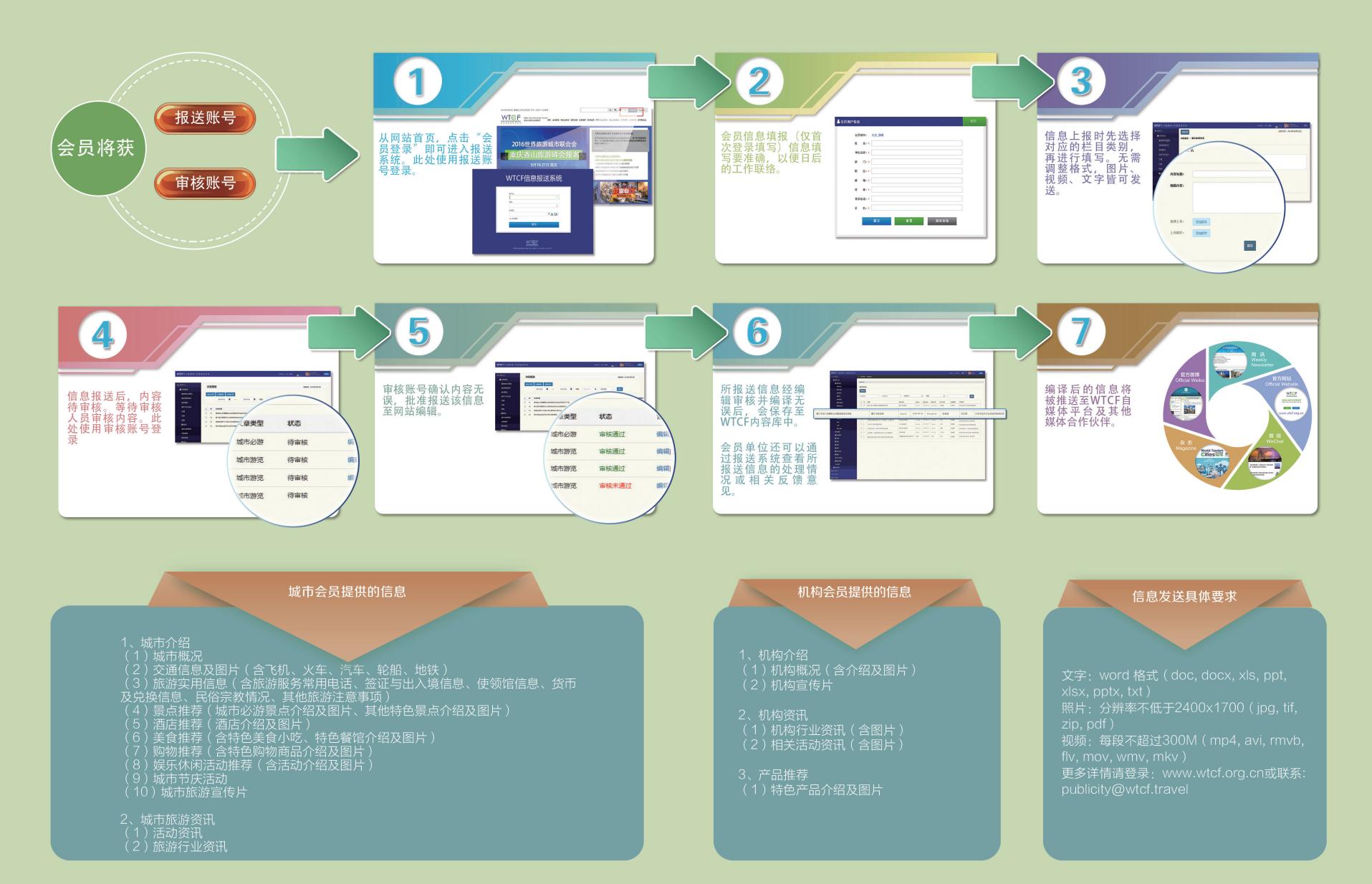 